Richiesta di Partecipazione al Concorso FIABE 2020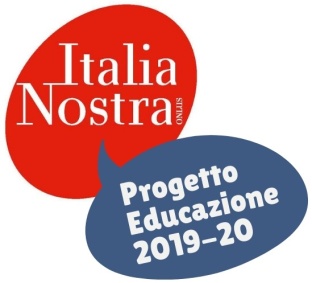 
Inizio moduloIl Dirigente Scolastico dell’Istituto :Nome e Cognome	________________________________________		Email 		________________________________________Recapito telefonico 	________________________________________
Chiede l’ammissione al Concorso “IN UN PAESAGGIO DI FIABE" della/e classe/i :Istituto  ________________________________________Indirizzo/email/telefono   ________________________________________Comune (prov)   ________________________________________Dirigente  ________________________________________Classe   ________________________________________A tal fine, indica quale referente Prof/Prof.ssa :Cognome e nome referente   ________________________________________Email referente   ________________________________________Recapito telefonico referente   ________________________________________con questo elaborato :Titolo e breve descrizione. ____________________________________________________________________________________________________________________________________________________________________________________________________________________________________________________________________________________________________________________________________________________________________________________________________________________________________________________________________________________________________________________________________________________________________________________________________________________________________________________________________________________________________________________________________________________________________________________ Dichiara :di conoscere e accettare quanto stabilito nel bandodi essere responsabile del lavoro presentato a concorsoAutorizza :Autorizzo il trattamento dei miei dati personali, ai fini degli Articoli 13 e 14 del Regolamento (UE) 2016/679 (Art. 13 Reg(EU) 2016/679)Fine modulo